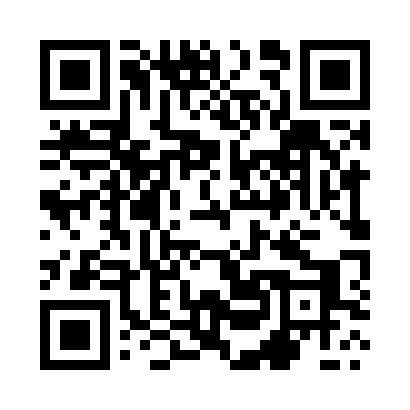 Prayer times for Mecina Mala, PolandWed 1 May 2024 - Fri 31 May 2024High Latitude Method: Angle Based RulePrayer Calculation Method: Muslim World LeagueAsar Calculation Method: HanafiPrayer times provided by https://www.salahtimes.comDateDayFajrSunriseDhuhrAsrMaghribIsha1Wed2:545:1212:325:377:5310:012Thu2:515:1012:325:387:5510:043Fri2:485:0812:325:397:5610:074Sat2:455:0712:325:407:5810:095Sun2:425:0512:325:417:5910:126Mon2:395:0312:325:428:0110:157Tue2:365:0212:325:438:0210:178Wed2:335:0012:325:448:0410:209Thu2:304:5912:325:448:0510:2310Fri2:264:5712:315:458:0610:2611Sat2:234:5612:315:468:0810:2912Sun2:204:5412:315:478:0910:3213Mon2:174:5312:315:488:1110:3414Tue2:164:5112:315:498:1210:3715Wed2:154:5012:315:498:1410:4016Thu2:154:4912:315:508:1510:4017Fri2:144:4712:325:518:1610:4118Sat2:144:4612:325:528:1810:4219Sun2:134:4512:325:538:1910:4220Mon2:134:4412:325:538:2010:4321Tue2:124:4312:325:548:2110:4322Wed2:124:4112:325:558:2310:4423Thu2:114:4012:325:568:2410:4524Fri2:114:3912:325:568:2510:4525Sat2:114:3812:325:578:2610:4626Sun2:104:3712:325:588:2810:4627Mon2:104:3612:325:598:2910:4728Tue2:104:3612:325:598:3010:4729Wed2:104:3512:336:008:3110:4830Thu2:094:3412:336:018:3210:4931Fri2:094:3312:336:018:3310:49